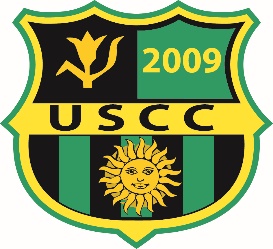 « Signer votre licence, c’est aussi adhérer aux valeurs morales du club en acceptant les statuts et le règlementIntérieur de celui-ci, porter et défendre les couleurs du club avec fierté et dignité en toute circonstance.Ainsi chaque licencié de l’USCC se doit d’appliquer certains principes. » Le Président Christian SCAPPINI	Esprit sportif Je règle ma cotisation en début de saison contre remise de ma licence et de mes équipements individuels. Je participe à la vie du club en me rendant disponible lors des différentes manifestations organisées. Je respecte les règles du jeu. J'accepte toutes les décisions de l'arbitre sans jamais mettre en doute son intégrité. Je démontre un esprit d'équipe par une collaboration franche avec les coéquipiers et les entraîneurs. J'aide les coéquipiers qui présentent plus de difficultés. Je me mesure à un adversaire dans l'équité. Je compte sur mon talent et mes habiletés pour tenter d'obtenirla victoire. J'accepte les erreurs de mes coéquipiers. Je m’engage à être à l’heure aux entraînements et aux rendez-vous des matchs. J'accepte la victoire avec modestie sans ridiculiser l'adversaire. J'accepte la défaite en étant satisfait de l'effort accompli dans les limites de mes capacités, et enreconnaissant également le bon travail accompli par l'adversaire.Respect Je considère un adversaire comme indispensable pour jouer et non comme un ennemi. J'agis en tout temps avec courtoisie envers les entraîneurs, les officiels, les coéquipiers, les adversaires etles spectateurs. Je respecte les choix de l’entraîneur. Je poursuis mon engagement envers mes coéquipiers, mon entraîneur et mon équipe jusqu'au bout. Je préviens mon entraîneur pour un retard éventuel ou une absence. Je respecte le matériel et les installations mis à ma disposition. Je conserve en tout temps mon sang-froid et la maîtrise de mes gestes face aux autres participants. Je respecte l’arbitre et ses assesseurs car sans eux il n’y a pas de match et ils ont droit à l’erreur commetout un chacun. J'utilise un langage précis  sans injure : on a le droit de ne pas être d’accord mais sans aucune forme deviolence.Les joueurs, entraîneurs  ou dirigeants qui se verront infliger une sanction administrative (carton rouge, exclusion, amende…) liée à un comportement antisportif grave envers un arbitre, un joueur ou un dirigeant (injures, coups, menaces, contestations répétées envers l’arbitre…) devront régler le montant de l’amende payée par le club à la ligue ou au district après décision du comité directeur du club ou effectuer une mission éducative auprès des jeunes licenciés de l’USCC.Je soussigné ………………………………………………………………………………………… déclare avoir pris connaissance et adhérerà la charte du joueur de l’USCC FOOT.Lu et approuvé, fait à …………………………………………………….. le …………………………………………………..Signature du joueur (ou de son responsable légal) :